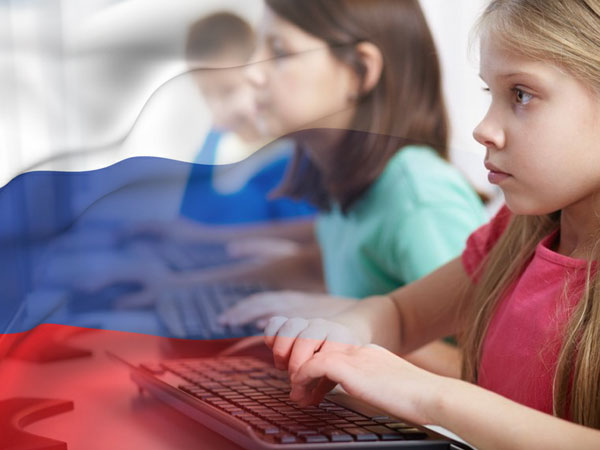 Акция направлена на то, чтобы привлечь внимание обучающихся к одной из самых перспективных в данный момент сфере деятельности – информационным технологиям, а также на инициирование и поддержку интереса к изучению информатики и программирования, повышение престижности ИТ-специальностей для молодых людей.с 4 по 12 декабря 2014 года в рамках акции во всех образовательных организациях пройдут тематические уроки информатики.На сайте www.coderussia.ru представлены методические и информационные материалы по проведению урока информатики в рамках проводимой акции: подготовлены методические рекомендации, видеоурок от представителей ИТ-компаний, онлайн-тренажёр, который позволяет обучающимся сделать первые шаги в программировании, мотивирующий ролик, подготовленный с участием известных ИТ-персон.